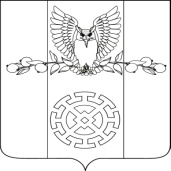         РЕШЕНИЕСОВЕТА КУЙБЫШЕВСКОГО СЕЛЬСКОГО ПОСЕЛЕНИЯСТАРОМИНСКОГО РАЙОНА       от 26 декабря  2016 года                                                                     № 28.2           х.Восточный Сосык         Об индикативном плане социально-экономического развития            Куйбышевского сельского поселения Староминского района на 2017 год         В целях устойчивого развития экономики сельского поселения, достижения роста   объемов производства, принятия мер по наполняемости бюджета Куйбышевского сельского поселения Староминского района, социальной стабильности и повышения благосостояния граждан Куйбышевского сельского поселения Староминского района,  на основании статьей 26  Устава Куйбышевского сельского поселения Староминского района, Совет  Куйбышевского сельского поселения Староминского района,  РЕШИЛ:       1. Утвердить  индикативный план социально-экономического развития Куйбышевского сельского поселения  Староминского района на  2017 год  (приложение).       2. Контроль за выполнением настоящего решения возложить на  главу Куйбышевского сельского поселения Староминского района  (Петренко С.С.) и постоянную депутатскую комиссию по финансово-бюджетной и экономической политике (Дадыка Т.А.).     3.   Решение вступает в силу со дня его официального  обнародования  в установленном порядке.Глава Куйбышевскогосельского поселения                                                                 С.С.Петренко                                           Приложение                                                                                   к решению Совета                                                                                  Куйбышевского сельского                                                                                  поселения Староминского района                                                                                  от  26.12.2016г .№28/2.Индикативный план социально-экономического развития Куйбышевского сельского поселения Староминского района на 2015 годПоказатель, единица измерения2015год2016 год2016 г в % к 2015г.2017 год2017г. в % к 2016 г.Показатель, единица измеренияотчетоценка2016 г в % к 2015г.прогноз2017г. в % к 2016 г.Среднегодовая численность постоянного населения – всего,  тыс. чел.2,0402,01098,52,020100,5Среднедушевой денежный доход на одного жителя, тыс. руб.9,89,799,09,7100,0Численность экономически активного населения, тыс. чел.1,1771,177100,01,177100,0Численность занятых в экономике, тыс. чел.1,1181,118100,01,118100,0Номинальная начисленная среднемесячная заработная плата, тыс. руб.13,313,299,213,7103,8Численность занятых в личных подсобных хозяйствах,       тыс. чел.0,4550,456100,20,459100,7Среднемесячные доходы занятых в личных подсобных хозяйствах, тыс.руб.12,112,1100,012,5103,3Численность зарегистрированных безработных, чел.181372,213100,0Уровень регистрируемой безработицы, в % к численности трудоспособного населения в трудоспособном возрасте1,71,270,61,2100,0Прибыль прибыльных предприятий, тыс. рублей00000Убыток предприятий, тыс. руб.00000Прибыль (убыток) – сальдо,  тыс. руб.00000Фонд оплаты труда, тыс. руб.23731,523728,7100,024918,0105,0Добыча полезных ископаемых (C), тыс.руб00000Обрабатывающие производства (D), тыс.руб00000Производство и распределение электроэнергии, газа и воды (E), тыс.руб00000Производство основных видов промышленной продукции в натуральном выражении1.000002.00000и т.д.00000Объем продукции сельского хозяйства всех категорий хозяйств, тыс. руб.136615139815102,3140715100,6в том числе в сельскохозяйственных организациях00000в том числе в крестьянских (фермерских) хозяйствах и у индивидуальных предпринимателей3750038700103,239600105,6в том числе в личных подсобных хозяйствах99115101115102,0101115100,0Производство основных видов сельскохозяйственной продукцииЗерно (в весе  после доработки), тыс.тонн2,52,6104,02,6100,0Рис, тыс. тонн00000Кукуруза, тыс. тонн1,51,5100,01,5100,0Соя, тыс. тонн00000Сахарная свекла, тыс. тонн00000Подсолнечник (в весе после доработки), тыс. тонн0,50,5100,00,6120,0Картофель - всего, тыс. тонн0,20,3150,00,3100,0в том числе в сельскохозяйственных организациях00000в том числе в крестьянских (фермерских) хозяйствах и у индивидуальных предпринимателей00000в том числе в личных подсобных хозяйствах0,20,2100,00,2100,0Овощи - всего, тыс. тонн0,60,583,30,6120,0в том числе в сельскохозяйственных организациях00000в том числе в крестьянских (фермерских) хозяйствах и у индивидуальных предпринимателей00000в том числе в личных подсобных хозяйствах0,60,583,30,6120,0Плоды и ягоды - всего, тыс. тонн0,020,025125,00,025100,0в том числе в сельскохозяйственных организациях00000в том числе в крестьянских (фермерских) хозяйствах и у индивидуальных предпринимателей00000в том числе в личных подсобных хозяйствах0,020,025125,00,025100,0Виноград - всего, тыс. тонн0,0040,004100,00,004100,0в том числе в сельскохозяйственных организациях00000в том числе в крестьянских (фермерских) хозяйствах и у индивидуальных предпринимателей00000в том числе в личных подсобных хозяйствах0,0040,004100,00,004100,0Скот и птица (в живом весе)- всего, тыс. тонн 0,550,57103,60,57100,0в том числе в сельскохозяйственных организациях0,00,00,000в том числе в крестьянских (фермерских) хозяйствах и у индивидуальных предпринимателей00000в том числе в личных подсобных хозяйствах0,550,57137,50,57100,0Молоко- всего, тыс. тонн8,58,7102,48,8101,1в том числе в сельскохозяйственных организациях6,56,5100,06,6101,5в том числе в крестьянских (фермерских) хозяйствах и у индивидуальных предпринимателей00000в том числе в личных подсобных хозяйствах2,02,2110,02,2100,0Яйца- всего, тыс. штук77075097,4750100,0в том числе в сельскохозяйственных организациях00000в том числе в крестьянских (фермерских) хозяйствах и у индивидуальных предпринимателей00000в том числе в личных подсобных хозяйствах77075097,4750100,0Улов рыбы в прудовых и других рыбоводных хозяйствах, тыс. тонн00000в том числе в сельскохозяйственных организациях00000в том числе в крестьянских (фермерских) хозяйствах и у индивидуальных предпринимателей00000в том числе в личных подсобных хозяйствах00000Численность поголовья сельскохозяйственных животных  Крупный рогатый скот, голов97397350,6977100,4в том числе сельскохозяйственных организаций00000в том числе крестьянских (фермерских) хозяйств и хозяйств индивидуальных предпринимателей3327,25166,7в том числе в личных подсобных хозяйствах97097094,3972100,2из общего поголовья крупного рогатого скота — коровы, голов38538534,2390101,3в том числе сельскохозяйственных организаций00000в том числе крестьянских (фермерских) хозяйств и хозяйств индивидуальных предпринимателей00000в том числе в личных подсобных хозяйствах385385104,5390101,3Свиньи, голов 00000в том числе сельскохозяйственных организаций00000в том числе крестьянских (фермерских) хозяйств и хозяйств индивидуальных предпринимателей00000в том числе в личных подсобных хозяйствах0000000Овцы и козы, голов10711071119,71100102,7Птица, тысяч голов15,615,6100,616,0102,6Оборот розничной торговли,  тыс. руб.110000111000100,9112000100,9Оборот общественного питания, тыс. руб.70050071,4500100,0Объем платных услуг населению, тыс. руб.44,048,0109,149,0102,1Общий объем предоставляемых услуг курортно-туристским комплексом – всего (с учетом объемов малых организаций и физических лиц), тыс. руб.00000Выпуск товаров и услуг по полному кругу предприятий транспорта, всего, тыс. руб.00000Выпуск товаров и услуг по полному кругу предприятий связи, всего, тыс. руб.00000Объем инвестиций в основной капитал за счет всех источников финансирования, тыс. руб.00000Объем работ, выполненных собственными силами по виду деятельности строительство, тыс. руб.00000Социальная сфераЧисленность детей в  дошкольных  образовательных учреждениях, тыс. чел.0,0830,07792,80,080103,9Численность учащихся в учреждениях:0,1830,188102,70,190101,1общеобразовательных, тыс. чел.0,1830,188102,70,190101,1начального профессионального образования, тыс. чел.00000среднего профессионального образования, тыс. чел.00000высшего профессионального образования, тыс. чел.00000Выпуск специалистов учреждениями:00000среднего профессионального образования, тыс. чел.00000высшего профессионального образования, тыс. чел.00000Численность обучающихся в первую смену в дневных учреждениях общего образования в % к общему числу обучающихся в этих учреждениях100,0100,0100,0100,0100,0Ввод в эксплуатацию:жилых домов предприятиями всех форм собственности, тыс. кв. м общей площади3,532,37567,32,375100,0из общего итога - построенные населением за свой счет и с помощью кредитов, тыс. кв. м общей площади3,532,37567,32,375100,0общеобразовательных школ, ученических мест00000больниц, коек00амбулаторно-поликлинических учреждений, посещений в смену00000Средняя обеспеченность населения площадью жилых квартир (на конец года), кв. м. на чел.18,518,5100,018,5100,0Обеспеченность населения учреждениями социально-культурной сферы:больничными койками, коек на 1 тыс. жителей00000амбулаторно-поликлиническими учреждениями, посещений в смену на 1 тыс. населения 21,721,7102,821,7100,0врачами, чел. на 1 тыс. населения0,50,5100,00,5100,0средним медицинским персоналом, чел. на 1 тыс. населения1,481,48100,71,5101,4стационарными учреждениями социального обслуживания престарелых и инвалидов, мест на 1 тыс. населения00000спортивными сооружениям, кв. м. на 1 тыс. населения23972397100,02457102,5дошкольными образовательными учреждениями, мест на 1000 детей дошкольного возраста703,7703,7100,0703,7100,0Количество мест в учреждениях дошкольного образования, мест9595105,695100,0Количество детей дошкольного возраста, находящихся в очереди в учреждения дошкольного образования, чел.101066,710100,0Количество больничных коек, единиц00000Удельный вес населения, занимающегося спортом, %15,715,7102,615,9101,3Количество организаций, зарегистрированных на территории сельского поселения, единиц1717100,017100,0в том числе количество организаций государственной формы собственности0 0 000в том числе количество организаций муниципальной формы собственности55100,05100,0в том числе количество организаций частной формы собственности1212100,012100,0Количество индивидуальных предпринимателей, единиц1212100,012100,0Малый бизнесКоличество субъектов малого предпринимательства в расчете на 1000 человек населения, единиц4,94,9100,04,9100,0Доля среднесписочной численности работников (без внешних совместителей) малых предприятий в среднесписочной численности работников (без внешних совместителей) всех предприятий и организаций, %2,82,8100,02,8100,0Общий объем расходов бюджета поселения на развитие и поддержку малого предпринимательства в расчете на одно малое предприятие (в рамках муниципальной целевой программы), рублей30003000100,03000100,0Инфраструктурная обеспеченность населенияПротяженность освещенных улиц, км.2222100,022100,0Протяженность водопроводных сетей, км.3535100,035100,0Протяженность канализационных сетей, км.00000Протяженность автомобильных дорог местного значения, км.24,324,3100,024,3100,0в том числе с твердым покрытием17,517,5100,017,5100,0Удельный вес газифицированных квартир (домовладений) от общего количества квартир (домовладений), %51,251,2103,055,0107,4Обеспеченность населения объектами розничной торговли, кв. м. на 1 тыс. населения123123100,0123100,0Обеспеченность населения объектами общественного питания, кв. м. на 1 тыс. населения00000БлагоустройствоПротяженность отремонтированных автомобильных дорог местного значения с твердым покрытием, км.0,590,5956,70,59100,0Протяженность отремонтированных тротуаров, км.00000Количество высаженных зеленых насаждений, шт.250250100,0250100,0Количество установленных светильников наружного освещения, шт.77140,07100,0и т.д.Окружающая средаСтепень загрязнения атмосферного воздуха (уровень превышения предельно допустимой концентрации вредных веществ в воздухе), %00000Глава  Куйбышевского сельского поселения Староминского района   ________________       С.С.Петренко   ________________       С.С.Петренко   ________________       С.С.Петренко   ________________       С.С.Петренко   ________________       С.С.Петренко СОГЛАСОВАНОУправление сельского хозяйства администрации МО Староминский район  ____________________ В.В.Солод  ____________________ В.В.Солод  ____________________ В.В.Солод  ____________________ В.В.Солод  ____________________ В.В.СолодУправление сельского хозяйства администрации МО Староминский район  ____________________   ____________________   ____________________   ____________________   ____________________ Управление образования  ____________________ З.А.Врона  ____________________ З.А.Врона  ____________________ З.А.Врона  ____________________ З.А.Врона  ____________________ З.А.Врона